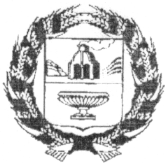 СОБРАНИЕ ДЕПУТАТОВ ХМЕЛЕВКОГО СЕЛЬСОВЕТАЗАРИНСКОГО РАЙОНА  АЛТАЙСКОГО КРАЯ

РЕШЕНИЕ- проект00.00.2020                                      с. Хмелевка                                                 № 00Руководствуясь пунктом 3 статьи 59 части первой Налогового кодекса  Российской Федерации, Уставом муниципального образования Хмелевский сельсовет Заринского района Алтайского края, Собрание депутатов Хмелевского сельсовета Заринского района Алтайского края,Р Е Ш И Л О:1. Утвердить Перечень дополнительных оснований признания безнадежными к взысканию недоимки, задолженности по пеням и штрафам по местным налогам (приложение).2. Признать утратившими силу решение Собрания депутатов Хмелевского сельсовета Заринского района Алтайского края от 28.09.2018 № 27 «О дополнительных основаниях признания  безнадежными к    взысканию недоимки, задолженности    по   пеням   и штрафам».3.  Настоящее решение обнародовать в установленном законом порядке.4. Контроль за исполнением настоящего решения возлагается на Глава сельсовета                                                                                                      М.Г. КорчагинаПриложение к решениюСобрания депутатов Хмелевского сельсоветаот 00.00.2020 № 00ПЕРЕЧЕНЬДОПОЛНИТЕЛЬНЫХ ОСНОВАНИЙ ПРИЗНАНИЯ БЕЗНАДЕЖНЫМИ К ВЗЫСКАНИЮ НЕДОИМКИ, ЗАДОЛЖЕННОСТИ ПО ПЕНЯМ И ШТРАФАМ ПО МЕСТНЫМ НАЛОГАМПризнаются безнадежными к взысканию и подлежат списанию:1. Недоимка и задолженность по пеням и штрафам по местным налогам у физических лиц, выбывших на постоянное место жительство за пределы Российской Федерации, с момента возникновения обязанности по уплате которой прошло не менее трех лет, на основании следующих подтверждающих документов:выписка из Единого государственного реестра налогоплательщиков;справка налогового органа о суммах недоимки и задолженности по пеням, штрафам и процентам, взыскание которых невозможно, по форме согласно приложению 1 к Порядку списания недоимки и задолженности по пеням, штрафам и процентам, признанных безнадежными к взысканию, утвержденному приказом ФНС России от 02.04.2019 № ММВ-7-8/164@ (далее - Порядок).2. Недоимка и задолженность по пеням и штрафам по местным налогам у физических лиц, по которым истек срок предъявления к исполнению исполнительных документов, если с даты образования недоимки и (или) задолженности по пеням и штрафам прошло не менее трех лет, на основании следующих подтверждающих документов:копия исполнительного документа;справка налогового органа о суммах недоимки и задолженности по пеням, штрафам и процентам, взыскание которых невозможно, по форме согласно приложению 1 к Порядку.3. Недоимка и задолженность по пеням и штрафам по отмененным местным налогам у налогоплательщиков, в отношении которых не возбуждено производство по делу о банкротстве в соответствии с Федеральным законом от 26.10.2002 № 127-ФЗ «О несостоятельности (банкротстве)», при условии, если с момента отмены налога прошло не менее трех лет и (или) задолженность не реструктуризирована, срок ее уплаты не изменен в соответствии с главой 9 Налогового кодекса Российской Федерации, на основании следующих подтверждающих документов:справка налогового органа о суммах недоимки и задолженности по пеням, штрафам и процентам, взыскание которых невозможно, по форме согласно приложению 1 к Порядку;копия нормативного правового акта, которым налог был отменен.______________________________________________________________________________О дополнительных основаниях признания  безнадежными к    взысканию недоимки, задолженности    по   пеням   и штрафам  по местным налогам